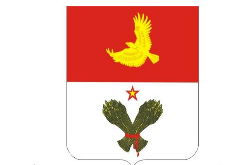 АДМИНИСТРАЦИЯМУНИЦИПАЛЬНОГО РАЙОНА КРАСНОАРМЕЙСКИЙСАМАРСКОЙ ОБЛАСТИПОСТАНОВЛЕНИЕот 31.05.2017 № 641           О проведении общественных обсуждений проектов нормативно-правовых актов в рамках муниципальной программы «Формирование комфортной городской среды муниципального района Красноармейский»В целях улучшения внешнего облика муниципального района Красноармейский, в соответствии с Бюджетным кодексом Российской Федерации, руководствуясь Федеральным законом от 06.10.2003 г. N 131-ФЗ "Об общих принципах организации местного самоуправления в Российской Федерации", Уставом муниципального района Красноармейский Самарской области, администрация муниципального района Красноармейский Самарской областиПОСТАНОВЛЯЕТ: Организовать и провести следующие общественные обсуждения с 01.06.2017 по 30.06.2017:         Проекта об утверждении порядка и сроков представления, рассмотрения и оценки предложений заинтересованных лиц о включении дворовой территории в муниципальную программу «Формирование комфортной городской среды муниципального района Красноармейский на 2017 год»;Проекта об утверждении Порядка и сроков представления, рассмотрения и оценки предложений граждан, организаций о включении в муниципальную программу «Формирование комфортной городской среды муниципального района Красноармейский на 2017 год» наиболее посещаемой муниципальной территории общего пользования муниципального района Красноармейский;Проекта порядка общественного обсуждения проекта муниципальной программы «Формирование комфортной городской среды муниципального района Красноармейский на 2017 год»;Проекта муниципальной программы «Формирование комфортной городской среды муниципального района Красноармейский на 2017 год»;2. Опубликовать настоящее постановление в районной газете «Знамя труда».3. Разместить настоящее постановление на сайте администрации муниципального района Красноармейский в сети Интернет.  4. Контроль за исполнением настоящего постановления возложить на Заместителя главы муниципального района Красноармейский по экономическому развитию, инвестициям и торговле Новикова А.А.    И.о. Главы    Муниципального района Красноармейский-                          Н.Ю. Зайцев                           